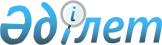 Екібастұз қаласы әкімдігінің 2015 жылғы 03 сәуірдегі "Екібастұз қаласы әкімдігінің тұрғын үй инспекциясы бөлімі" мемлекеттік мекемесі туралы ережені бекіту туралы" № 356/4 қаулысының күші жойылды деп тану туралыПавлодар облысы Екібастұз қалалық әкімдігінің 2017 жылғы 25 тамыздағы № 1035/8 қаулысы. Павлодар облысының Әділет департаментінде 19 қыркүйекте № 5624 болып тіркелді
      Қазақстан Республикасының 2001 жылғы 23 қаңтардағы "Қазақстан Республикасындағы жергілікті мемлекеттік басқару және өзін-өзі басқару туралы" Заңының 31-бабы 2-тармағына, Қазақстан Республикасының 2016 жылғы 6 сәуірдегі "Құқықтық актілер туралы" Заңының 46-бабы 2-тармағының 4) тармақшасына сәйкес, Екібастұз қаласының әкімдігі ҚАУЛЫ ЕТЕДІ:
      1. Екібастұз қаласы әкімдігінің 2015 жылғы 03 сәуірдегі "Екібастұз қаласы әкімдігінің тұрғын үй инспекциясы бөлімі" мемлекеттік мекемесі туралы ережені бекіту туралы" № 356/4 қаулысының (Нормативтік құқықтық актілерді мемлекеттік тіркеу тізілімінде № 4461 болып тіркелген, 2015 жылғы 21 мамырда "Отарқа" және "Голос Экибастуза" газеттерінде жарияланған) күші жойылды деп танылсын.
      2. Осы қаулының орындалуын бақылау Екібастұз қаласы әкімі аппаратының басшысына жүктелсін.
      3. Осы қаулы оның алғашқы ресми жарияланған күнінен бастап қолданысқа енгізіледі.
					© 2012. Қазақстан Республикасы Әділет министрлігінің «Қазақстан Республикасының Заңнама және құқықтық ақпарат институты» ШЖҚ РМК
				
      Екібастұз қаласының әкімі 

Қ. Нүкенов
